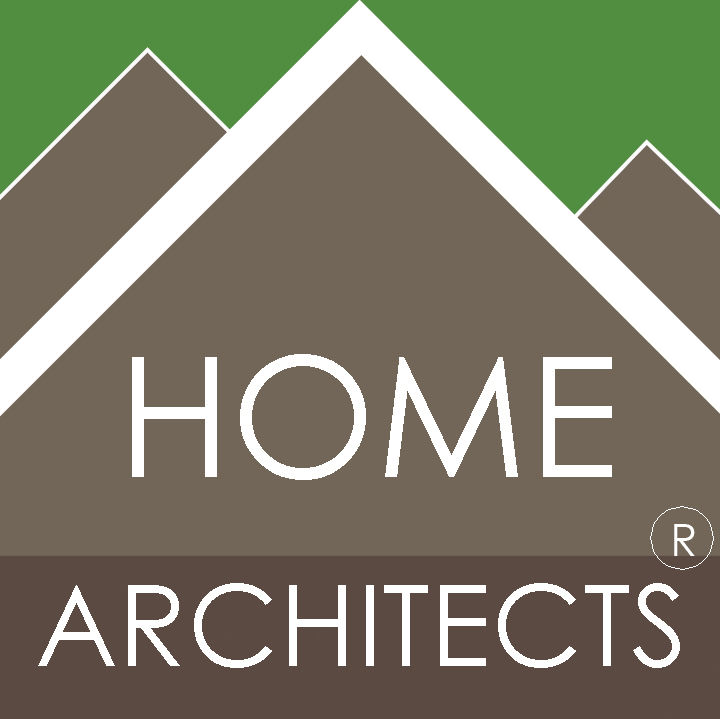 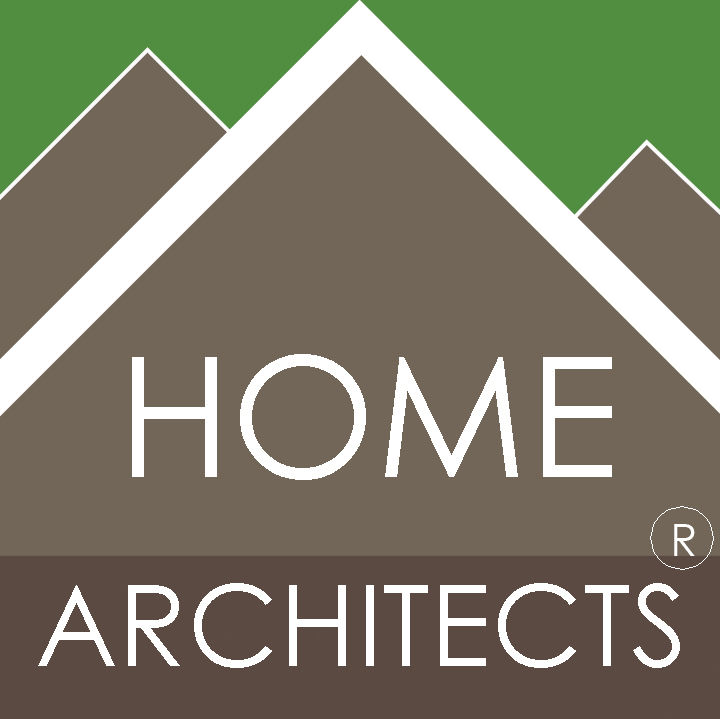 © Copyright 2013 Home Architect, PLLC, All Rights Reserved Worldwide       An online e-magazine affiliated with the HOME ARCHITECTS® website.Editor: Rand Soellner, Architect, ArCH/NCARB/LHI.HOME ARCHITECTS ® 1 . 828 . 269 . 9046E-mail:  Rand@HomeArchitects.com Website:  www.HomeArchitects.com This issue electronically first published on 10/1/2013, from the United States of America.Issue 18, October 2013Hello Clients, prospective Clients & other people interested in home architecture.You will find a brief summary about each online article, followed by a hotlink to that article.  We usually will have about 3 to 6 online articles a month, contained within the latest e-magazine issue.  Click on the links (you may have to press your control key, then click the link) to be taken to those pages on your Internet browser.  If you ever lose this e-magazine, just reopen the e-mail that contains it, or send us a request and we will promptly send you another.  You may save it to your hard drive, if you wish.If you think of an idea for a future story, let us know!  We routinely create custom articles to answer questions of our subscribers.You are welcome to contact us if you have any questions (about your project or our articles): 1-828-269-9046 or Rand@HomeArchitects.com .We look forward to being your architect on your next project.  You are encouraged to forward this e-magazine along to other people.Thank you for your interest.Index for this issue:Energy Efficient Windows Low-e 366 – i89Asphalt Paving ResidentialGuest Quarters Over GarageEnergy Efficient Windows Low-E 366 – i89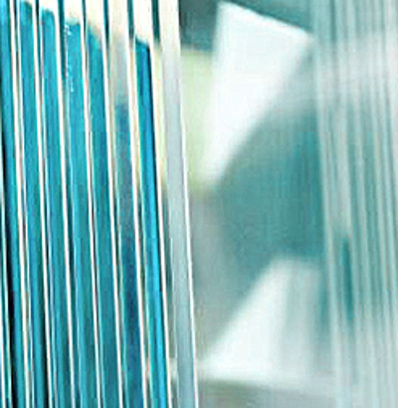 Energy Efficient Windows Low-E 366 – i89 is a new breakthrough in window coating technology that will become more known as new energy codes are enforced.  Many window companies are gearing up to 2014-2015 new energy code.  Read the article to discover more…Click below to see the article: http://www.homearchitects.com/interesting-features/green-home-architects/energy-efficient-windows-low-e-366-i89 Asphalt Paving Residential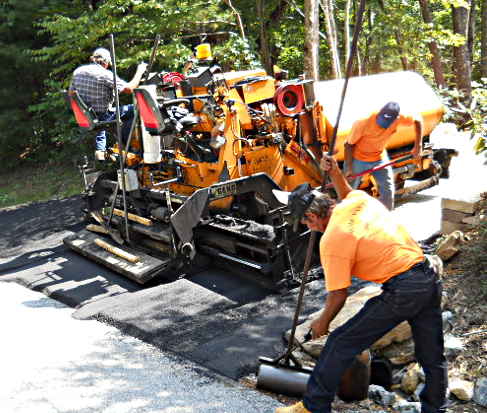 When we have a new house designed and built, we have a decision to make about the driveway, parking and vehicular maneuvering areas: asphalt paving, brick/concrete pavers, large flagstones, concrete or gravel?  Read the online feature to find out more… Click below to see the article: http://www.homearchitects.com/asphalt-paving-residential   guest quarters over garage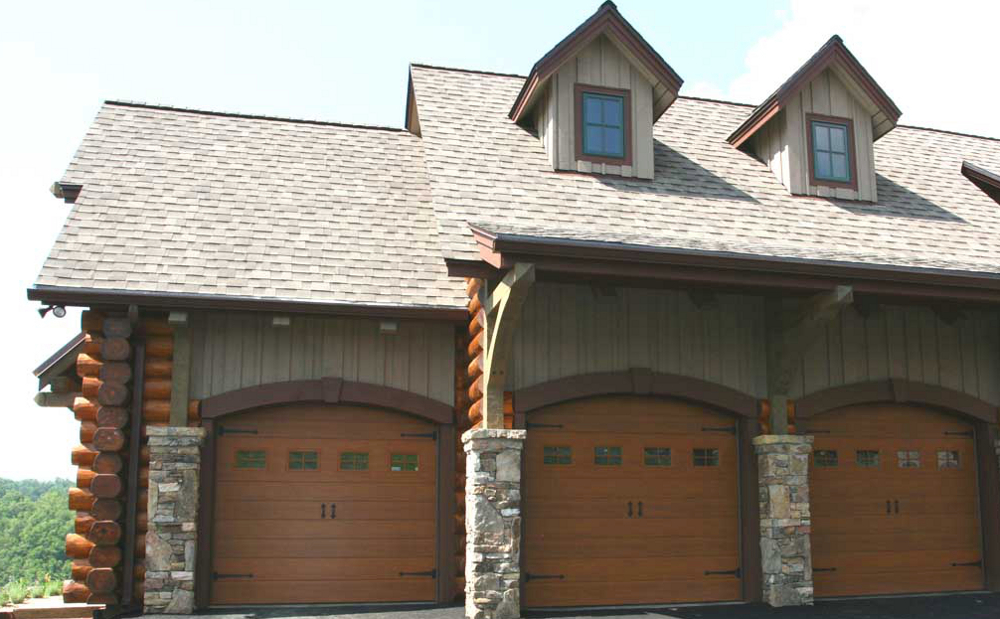 Some clients of the HOME ARCHITECTS ® wish to have an initial garage with living space above it before they get around to building their Main House.   Read the article to learn more… Click below to see the article: http://www.homearchitects.com/guest-quarters-over-garage End of this edition. © Copyright 2013 Home Architect, PLLC, All Rights Reserved Worldwide       HOME ARCHITECTS ® 1 . 828 . 269 . 9046Rand@HomeArchitects.com www.HomeArchitects.com Anyone is hereby licensed to forward this e-magazine to anyone else, making no changes.